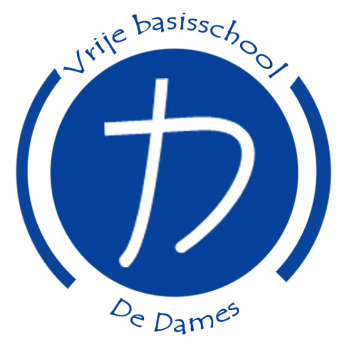 Beste ouders van het 6e leerjaar,Het is bijna zo ver, het einde is in zicht en daar hoort een heuse proclamatie bij. Weliswaar zonder ouders, maar wél eentje om nooit te vergeten. Jullie zullen dit live kunnen volgen via volgende link. We gaan ons best doen om alles verstaanbaar te maken, maar kunnen niets beloven aangezien we waarschijnlijk buiten zullen zijn. Er zullen ook foto’s genomen worden en deze verschijnen achteraf op de website.PROCLAMATIE 6e lj 2019-'20Maandag 29 juni, 15u50 – 16u30https://us04web.zoom.us/j/6782224823?pwd=VkZsK2NxaEJFVHp5dnZtTElrNUhzdz09 Meeting ID: 678 222 4823Password: DeDamesBij goed weer gaan we de kinderen buiten een plaats geven in hun bubbel.Tijdens de proclamatie zal het rapport worden uitgedeeld en krijgt uw kind haar of zijn BaSO-fiche mee. Er zal een liedje gezongen en enkele mooie teksten voorgelezen worden, er is een hapje en een drankje voorzien en we sluiten af met een heuse mini-fuif! Na de fuif om 17u mag uw kind opgehaald worden (of alleen naar huis) via de gele poort.
Dit is dan ook officieel het laatste schoolmoment in de lagere school. Dinsdag 30 juni is er enkel opvang voorzien tot 12u.Tenslotte zou het ook zou handig zijn, moest uw zoon of dochter op vrijdag 26 juni al een stevige plastieken zak meebrengen om de laatste spulletjes uit de klas mee naar huis te nemen.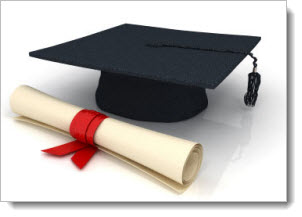 Hopend op een zonnige proclamatie,De juffen en meester van het 6e leerjaarVrije basisschool De Dames - Lange Nieuwstraat 74 - 2000 Antwerpen03 234 02 68 - directie@basisschooldedames.be - www.basisschooldedames.be